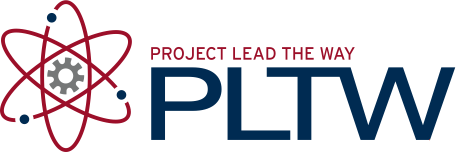 Activity 1.3 Concept Sketching RubricElementsWeight5 Points4 Points3 Points2 Points1-0 PointsTotalProportionsProportions of the sketch mirror the size and shape of sketched object.  Proportions of the sketch closely resemble the size and shape of the sketched object but the sketch looks slightly distorted.Proportions of the sketch somewhat resemble the size and shape of the sketched object. There are obvious indications that the sketcher created guidelines to attempt to establish proper proportions.The sketch is disproportional to the object being sketched. Some indications that the sketcher attempted to provide guidelines to establish proper proportions. No evidence that proper proportions were attemptedAttention to DetailThe sketch shows great attention to detail and is a realistic representation of the object. The sketch contains many strong elements of detail but some details are missing.The sketch shows detail that is reflective of the object but needs further refinement and fine-tuning to appear realistic.The sketch is lacking detail. The detail included is not reflective of the object and is incomplete.No evidence of detail in the sketch.ShadingThe sketch has strong, well done shading that displays good use of value to represent the color(s) of the object and creates a realistic and three dimensions appearance.The sketch has strong, well done shading that displays good use of value to represent color(s), but additional shading is necessary to show shadows and create a more realistic and three dimensional appearance. The sketch is shaded but does not represent the color(s) of the object nor the shadows that create a realistic three dimensional appearance.Minimal shading is incorporated in the sketch.No evidence of shading in the sketch.NeatnessClean, neat pages with no smudges.Neat work with some smudges.Poor appearance.Messy with food or other stains.